Zakład Filologicznych Badań Interdyscyplinarnych, Instytut Filologii Polskiej, Wydział Filologiczny Uniwersytetu W Białymstoku mają zaszczyt zaprosić na ogólnopolską konferencję naukową: „Antoni Lange. Reinterpretacje, Rewizje, Dzieje Odbioru. W 90. Rocznicę Śmierci Pisarza”.Sesja odbędzie się w dniach: 2 – 3 grudnia 2019 roku na Wydziale Filologicznym Uniwersytetu w Białymstoku.Zagadnienia badawcze:Reinterpretacje twórczości pisarza Biografia Antoniego LangegoAntoni Lange i ludzie jego czasu – zbliżenia / dopowiedzenia / odkryciaŹródła i konteksty filozoficzne i religijne twórczości pisarza Zapomniane utwory literackie Langego we współczesnej interpretacjiDokonania  translatorskie autora RozmyślańTwórczość Antoniego Langego w kręgu sztuki i myśli estetycznejAntoni Lange i współczesna science fictionTwórczość dramatopisarska Poetyka i język dzieł twórcy Antoni Lange wobec kultur europejskich i światowychPisarz w ujęciu współczesnych metodologii badań literackichDzieje recepcji: od Młodej Polski po współczesnośćZapraszamy do udziału w Konferencji!Opłata konferencyjna wynosi: 400 zł. Pokrywa ona koszty kateringu, obiadu, materiałów konferencyjnych i druku monografii pokonferencyjnej. Uczestnicy przejeżdżają na koszt własny i opłacają zakwaterowanie (gościom konferencji zostanie zaproponowana lista hoteli).Zgłoszenia prosimy nadsyłać do: 15 lipca 2019 roku na adres mailowy:pavelwoyciechowski@onet.eu Serdecznie zapraszamy do Białegostoku! Komitet Naukowy Konferencji:Prof. dr hab. Anna Czabanowska-Wróbel – Uniwersytet JagiellońskiDr hab. Anna Janicka, prof. UwB – Uniwersytet w BiałymstokuProf. zw. dr hab. Jarosław Ławski – Uniwersytet w BiałymstokuDr hab. Hanna Ratuszna, prof. UMK – Uniwersytet Mikołaja Kopernika w ToruniuDr Paweł Wojciechowski – Uniwersytet w BiałymstokuDr hab. Anna Wydrycka, prof. UwB – Uniwersytet w BiałymstokuKomitet Organizacyjny Konferencji:Dr Paweł Wojciechowski – Przewodniczący, Uniwersytet w BiałymstokuMgr Katarzyna Iwańczuk – Uniwersytet w BiałymstokuMgr Katarzyna Klewinowska – Uniwersytet w BiałymstokuAdres Komitetu Organizacyjnego:Wydział Filologiczny Uniwersytetu w BiałymstokuPl. NZS-u 1, 15-420 Białystok, tel.: 607 518 405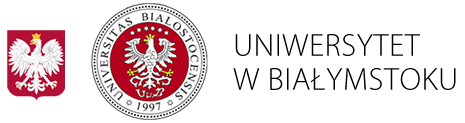 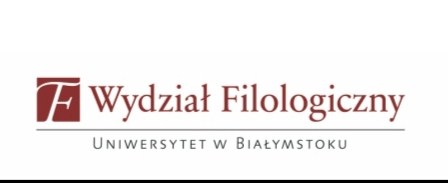 